AWDURDOD PARC CENEDLAETHOL ARFORDIR PENFROAMSERLEN CYFARFODYDD 2023/24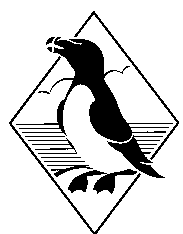 DyddiadCyfarfodDydd Mercher 28 Mehefin 2023 	         10:00Pwyllgor Adnoddau DynolDydd Mercher 5 Gorffennaf 2023 	         10:00Taith Astudiaeth GDC  Dydd Mercher 12 Gorffennaf 2023         10:00Pwyllgor Archwilio ac Adolygu Gwasanaethau CorfforaetholDydd Mercher 19 Gorffennaf 2023         10:00Pwyllgor Rheoli DatblyguDydd Mercher 26 Gorffennaf 2023         10:00Awdurdod y Parc CenedlaetholDydd Llun 31 Gorffennaf 2023 	          09:30Archwiliad Safle Rheoli DatblyguDydd Mercher 6 Medi 2023 	          10:00Pwyllgor Rheoli DatblyguDydd Mercher 13 Medi 2023	          10:00Pwyllgor Cronfa Datblygu CynaliadwyDydd Llun 18 Medi 2023 	                     09:30Archwiliad Safle Rheoli DatblyguDydd Mercher 20 Medi 2023 	          10:00Awdurdod y Parc Cenedlaethol                                                                14:00Panel Adolygu Perfformiad y Prif WeithredwrDydd Mercher 27 Medi 2023 	          10:00Pwyllgor Adolygu Gweithredol	                             14:00Pwyllgor Cynorthwyo a Datblygu AelodauDydd Mercher 04 Hydref 2023 	          13:30Gweithdy                                                                14:00Pwyllgor Adnoddau DynolDydd Mercher 11 Hydref 2023 	          09:00Taith AstudiaethDydd Mercher 25 Hydref 2023	          10:00Pwyllgor Rheoli DatblyguDydd Mercher 06 Tachwedd 2023 	09:30Archwiliad Safle Rheoli DatblyguDydd Mercher 08 Tachwedd 2023 	10:00Pwyllgor Archwilio ac Adolygu Gwasanaethau Corfforaethol 	                              14:00Fforwm y GweithwyrDydd Mercher 15 Tachwedd 2023 	10:00Awdurdod y Parc Cenedlaethol                                                                13:30GweithdyDydd Mercher 29 Tachwedd 2023 	10:00Gweithdy                                                                14:00Pwyllgor Adnoddau DynolDydd Mercher 06 Rhagfyr 2023 	          10:00Pwyllgor Adolygu Gweithredol	                              14:00Pwyllgor Cynorthwyo a Datblygu AelodauDydd Mercher 13 Rhagfyr 2023 	          10:00Pwyllgor Rheoli DatblyguDydd Mercher 20 Rhagfyr 2023	          10:00Awdurdod y Parc Cenedlaethol	                              13:00Gweithdy – cyllidDydd Llun 08 Ionawr 2024 	                     09:30Archwiliad Safle Rheoli DatblyguDydd Mercher 17 Ionawr 2024 	          10:00Gweithdy Cynllun Rheoli  Dydd Mercher 24 Ionawr 2024 	          10:00Pwyllgor Cronfa Datblygu CynaliadwyDydd Mercher 31 Ionawr 2024 	          10:00Pwyllgor Rheoli DatblyguDydd Mercher 07 Chwefror 2024	          10:00Awdurdod y Parc Cenedlaethol                                                                13:30 GweithdyDydd Llun 19 Chwefror 2024 	          09:30Archwiliad Safle Rheoli DatblyguDydd Mercher 21 Chwefror 2024 	          10:00Pwyllgor SafonauDydd Mercher 28 Chwefror 2024 	          10:00Pwyllgor Archwilio ac Adolygu Gwasanaethau Corfforaethol                                                                14:00Pwyllgor Adnoddau DynolDydd Mercher 06 Mawrth 2024	          10:00Pwyllgor Adolygu Gweithredol                                                                14:00Panel Adolygu Perfformiad y Prif WeithredwrDydd Mercher 13 Mawrth 2024 	          10:00Pwyllgor Rheoli DatblyguDydd Mercher 20 Mawrth 2024 	          10:00Awdurdod y Parc Cenedlaethol	                              13:30GweithdyDydd Llun 08 Ebrill 2024	                     09:30Archwiliad Safle Rheoli DatblyguDydd Mercher 10 Ebrill 2024	          14:00Fforwm y GweithwyrDydd Mercher 17 Ebrill 2024	          10:00Cynllun Rheoli                                                                 14:00 Pwyllgor Cynorthwyo a Datblygu AelodauDydd Mercher 24 Ebrill 2024	          10:00Pwyllgor Rheoli DatblyguDydd Mercher 01 Mai 2024 	          10:00Awdurdod y Parc Cenedlaethol                                                                13:30GweithdyDydd Mercher 08 Mai 2024 	          10:00Pwyllgor Cronfa Datblygu CynaliadwyDydd Llun 13 Mai 2024                           09:30Archwiliad Safle Rheoli DatblyguDydd Mercher 15 Mai 2024                     10:00Pwyllgor Archwilio ac Adolygu Gwasanaethau Corfforaethol                                                                14:00Pwyllgor Adnoddau DynolDydd Mercher 22 Mai 2024                     10:00 Taith AstudiaethDydd Mercher 05 Mehefin 2024              10:00 Pwyllgor Rheoli DatblyguDydd Mercher 12 Mehefin 204                10:00Pwyllgor Adolygu Gweithredol                                                                14:00Pwyllgor Cynorthwyo a Datblygu AelodauDydd Llun 17 Mehefin 2024                    09:30Archwiliad Safle Rheoli DatblyguDydd Mercher 19 Mehefin 2024              10:00Awdurdod y Parc Cenedlaethol CBC, cyfarfod Cyffredin a Pwyllgor Rheoli Datblygu                                                                13:30Gweithdy